Summary of SAS Usage SuggestionsSAS Editor Setup and Usage Suggestions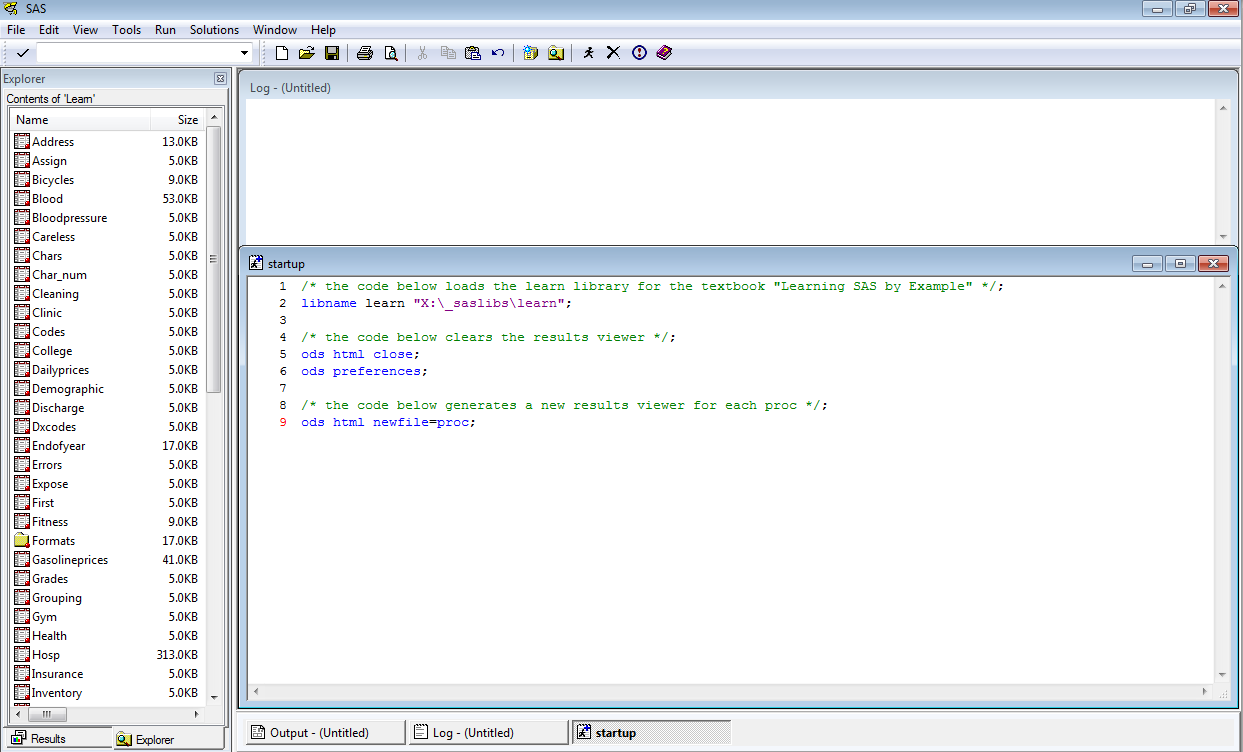 Setup the SAS Editor so thatthe left-hand panel shows the dataset library explorer in list view, with columns resized so that both dataset names and dataset sizes are readable;the right-hand side shows both the log window and the editor window;using the Tools -> Options -> Enhanced Editor menu command,enable the “Show line numbers” option,enable the “Insert spaces for tabs” option,enable the “Replace tabs with spaces on file open” option, andenable the “Collapsible code sections”, “Show section lines in text”, and “Show section brackets in margin” options; using the Tools -> Options -> Preferences menu command,under the “General” tab, change the “Recently used file list” entries number to a useful number (e.g., 10);under the “General” tab, enable the “Save settings on exit” option; andunder the “Results” tab, consider unchecking the “Use WORK folder” option, setting a replacement folder, and changing the “View result using” option to an internet browser (e.g., Firefox).(source: http://www.sas.com/offices/europe/uk/support/sas-hints-tips/shortcut.html)When using the SAS Editorplace libname statements and useful commands in a file named “startup.sas” and open the file each time you start a new SAS session;make frequent use of keyboard shortcuts, especially for folding/unfolding code blocks, navigating between the beginning and end of code blocks, and simultaneously commenting/uncommenting multiple lines of code;select a line of code by clicking its line number;hold down the shift key and click two line numbers to select a contiguous block of code;submit code by first selecting it (e.g., using the techniques above) and then right-clicking in order to use the “Submit Selection” contextual-menu command; andright-click within the log window between major programming/analytic steps and select the Edit -> Clear All command to clear the log of contents.SAS Coding Convention Suggestions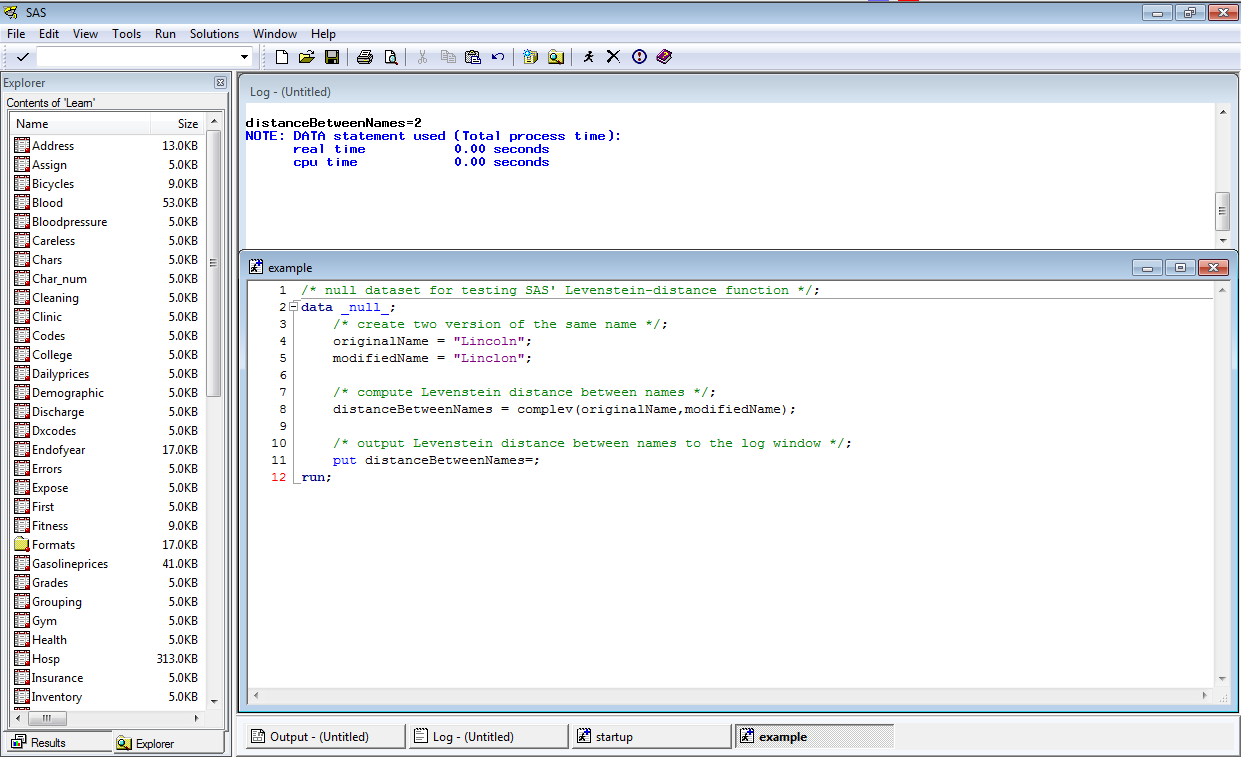 When working with unfamiliar commands/techniques,retype example code (rather than copying/pasting) and tinker/modify it until it’s clear what each command and option accomplishes;test dataset programming commands/options using a _null_ dataset together with put commands that write useful output to the log window; test procs using a small dataset with known or easily predicted results; anduse previously written code for reference when writing something new but continue to retype code as much as is practical to do so.When writing code,use meaningful identifier names (e.g., use a convention like “camelCase” for variable names and a convention like “all lowercase with underscore delimiters” for dataset and library names);properly indent code (e.g., to indent/unindent multiple lines of code simultaneously, highlight the lines and use tab/shift-tab to indent/unindent);use /* … */ comment blocks with trailing semicolons before each logical programming step; andcheck the log after each code submission for notes, warning, and errors.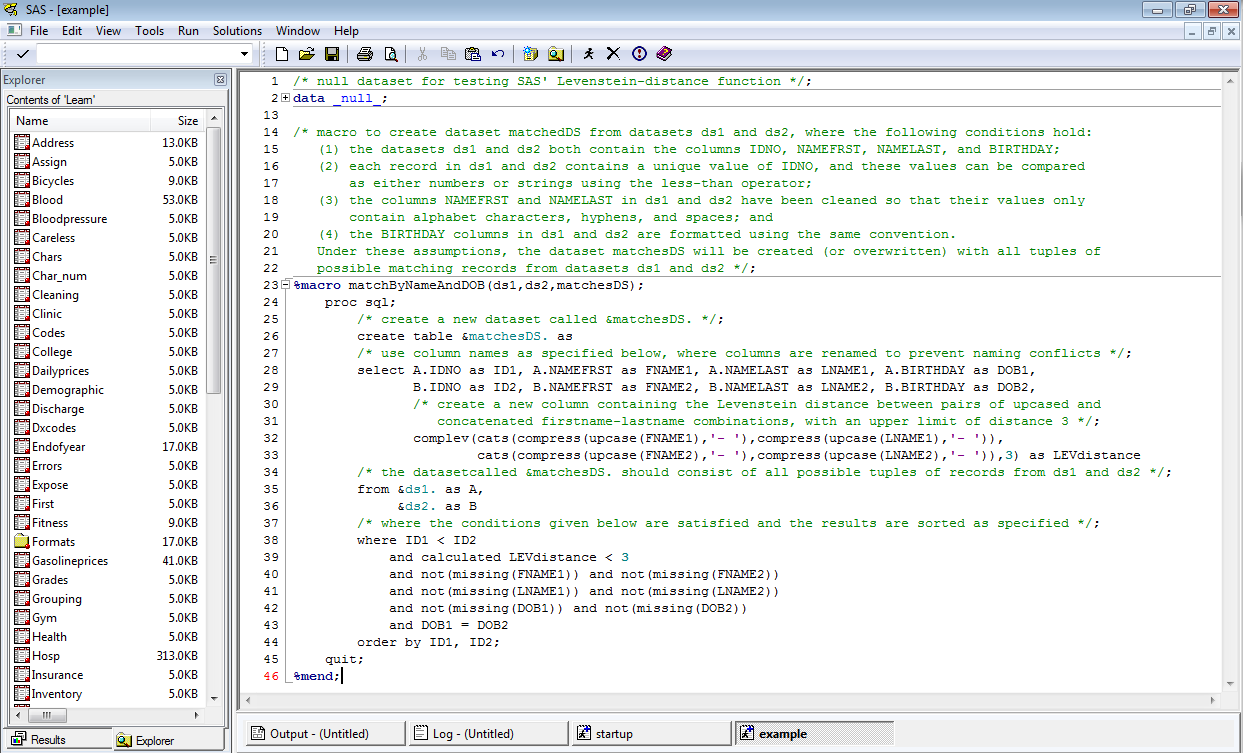 When developing code,use an iterative "wire framing" approach in which main algorithmic steps are first written as a series of /* … */ comment blocks (this can be thought of as writing “pseudocode”), the algorithmic steps are checked by “playing computer” (meaning that the steps are followed by hand and program flow is tracked using pencil and paper in order to determine whether the steps will produce the intended results), the series of steps is refined until it accomplishes its intended goal, and, once the pseudocode seems sound, SAS code is written below each comment block (with the comment blocks serving as documentation);when performing dataset programming, use “protective” if-commands to check for exceptional cases (like a string being empty) and place code that depends upon particular conditions (like a string not being empty) in an else clause; andwhen writing macros, include datasets and procs for testing the results of the macros within /* … */ comment blocks.Additional SuggestionsStore hand-editable datasets (e.g., string-heavy datasets that should be spellchecked) in Excel files and access the files in SAS using libname statements;embedded R code within SAS files (see http://www.r-bloggers.com/sas-macro-simplifies-sas-and-r-integration/) to use R’s array processing or graphics packages (e.g., ggplot2);use an online search engine to “ask” questions (many questions about SAS usage can be found on websites like http://stackoverflow.com/questions/tagged/sas); and look for SAS listservs and blogs to follow (e.g., http://blogs.sas.com/content/).Appendix A. Source code for file startup.sasAppendix B. Expanded source code for file example.sasAppendix B (cont). Expanded source code for file example.sasCategoryCommandKeyboard ShortcutCode FoldingCollapse all folding blocksAlt + Ctrl + Number pad -Expand all folding blocksAlt + Ctrl + Number pad +HelpGet Help for a SAS procedurePlace the cursor within a procedure name and press F1Context HelpF1NavigationMove cursor to matching brace/parenthesesCtrl + [ Ctrl + ] Move cursor to matching DO/END keywordAlt + [ Alt + ] Move cursor to next case changeAlt + RightMove cursor to previous case changeAlt + LeftSelection OperationsClean up white spaceCtrl + Shift + WComment the selection with line commentsCtrl + /Undo the CommentCtrl + Shift + /Convert the selected text to lowercaseCtrl + Shift + LConvert the selected text to uppercaseCtrl + Shift + U